.56 Count Intro (Start On Main Vocals)Section 1:              Right  Step To Right Side, Left  Together,Right Shuffle ¼  Turn Right,Left Step Forward ½       Pivot Turn Right,Left Shuffle Forward.Section 2:              Right & Left Toe Struts, Right Rocking ChairSection 3:              Right Step Forward, ½  Pivot Turn Left,Right Step Forward, ¼  Pivot  Turn Left, Right Rock  Forward,Recover Weight On Left. Shuffle ½ Turn Right.Section 4:              Walk Forward Right, Left, Left Side Touch, Left Shuffle Forward, Right Side Touch.Section 5:              Right Grapevine Turning ½ Turn Right With Scuff, Shuffle Left, Right Back Rock, RecoverSection 6:              Right Monterey Turn, Shuffle Left, Right Stomp & KickSection 7:              Diagonal Step Back, Touch With Clap X2,Step Back,Touch With Clap Turning 1/8th  Left X2Section 8:             Hip Bumps Right X2 & Left X2 Hip Bumps Right, Left, Right, LeftRepeat Dance Facing New Wall -  Enjoy And Have FunChoreographers Note:-Restart Required: Wall 3. Only Dance Steps 1-32, Then Restart Dance.Contact: Telephone: 01737 249368 - Mobile 07931164028 - E/MAIL; philipcarpenter7@sky.comAlways Will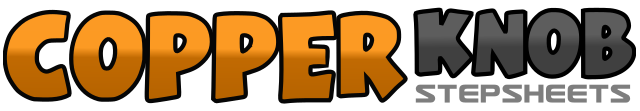 .......Count:64Wall:4Level:Improver / Intermediate.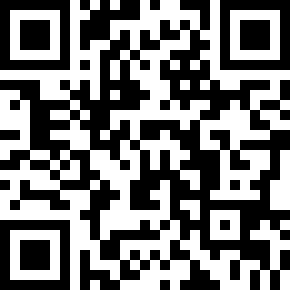 Choreographer:Phil Carpenter (UK) - May 2012Phil Carpenter (UK) - May 2012Phil Carpenter (UK) - May 2012Phil Carpenter (UK) - May 2012Phil Carpenter (UK) - May 2012.Music:Always Have, Always Will - Ace of Base : (CD: Singles Of The 90's - iTunes)Always Have, Always Will - Ace of Base : (CD: Singles Of The 90's - iTunes)Always Have, Always Will - Ace of Base : (CD: Singles Of The 90's - iTunes)Always Have, Always Will - Ace of Base : (CD: Singles Of The 90's - iTunes)Always Have, Always Will - Ace of Base : (CD: Singles Of The 90's - iTunes)........1 - 2Right Step To Right Side, Left Step Together With Right.3  & 4Right Step Foward Turning ¼ Right,Left Step  Beside  Right,Right Step Forward.(3.00)5 - 6Left Step Forward, ½ Pivot Turn Right. (9.00)7 & 8Left Step Forward, Right Step Beside Left, Left Step Forward9  - 10Step Right Toes Forward, Right Heel Drop Down11 - 12Step Left Toes Forward, Left Heel Drop Down13 - 14Right Rock Forward, Recover Weight On Left15 - 16Right Rock Back, Recover Weight On Left.17 - 18Right Step Forward, ½Pivot Turn Left (3.00)19 - 20Right Step Forward, ¼ Pivot Turn Left. (12.00)21 - 22Right Rock Forward, Recover Weight On Left23 & 24Shuffle ½ Turn Right, Stepping Right, Left Right. (6.00)25 - 26Walk Forward Left, Right27 – 28Left Touch Side Left, Left Touch In Place Beside Right.29 & 30Left Step Forward, Right Step Beside Left, Left Step Forward.31 – 32Right Touch Side Right, Right Touch In Place Beside Left. (Wall 3 Re Starts At This Point)33 - 34Right Step Side Right, Left Step Behind Right.35 - 36Right Step Side Right Turning ¼ Right, Scuff Left Foot Forward Turning ¼ Right (12.00)37& 38Left Step To Left Side, Right Step Beside Left, Left Step To Left Side.39 - 40Right Back Rock, Recover On Left.41 - 42Right Touch To Right Side, On Ball Of Left Pivot ½ Turn Right Stepping Right Beside Left.43 – 44Touch Left To Left Side, Step Left Beside Right (6.00)45 & 46Left Step To Left Side, Right Step Beside Left, Left Step To Left Side47 - 48Stomp Right Foot In Place, Right Kick Forward.49 - 50Step Back Right On Right Diagonal, Touch Left Beside Right And Clap51 – 52Step Left Back On Left Diagonal, Touch Right Beside Left And Clap53 – 54Step Right Back On Right Diagonal Turing 1/8th Left, Touch Left Beside Right And Clap55 -  56Step Left To Left Side Turning 1/8 Th  Left,Step Right Beside  Left.(3.00)57 – 58Bump Hips To The Right X 259 – 60Bump Hips To The Left X 261 – 62Bump Hips Right And Left63 – 64Bump Hips Right And Left